DRAGA UČENKA, DRAGI UČENEC. Pogovarjali smo se o tem, da se bomo nekaj časa učili doma. Tvoji starši ti bodo vsak dan sporočili, katere naloge opraviš sam/-a. Izberi zvezek in vanj vsak dan napiši, kaj si počel/a. Pri učenju bodi ustvarjalen/-a. V času, ko poteka učenje na daljavo imaš na voljo različne spletne strani (lilibi.si, učimse.com), na katerih boš utrjeval/a svoje znanje. Tudi na spletni starani šole so priprete dejavnosti, ki jih lahko izvajaš v prostem času. Prosi starše, da vsak dan eno fotografijo ali dokument tvojih izdelkov objavijo:na tej povezavi Vem, da zmoreš tudi sam/-a. Sreda,  6. 5. 2020 – prepiši v zvezek, kjer boš reševal-/a naloge.NAVODILA za 2. B razredPIŠEM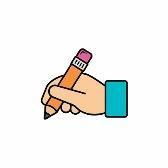 SLOV DZ boste na 75. strani prebrali besedilo Zimsko veselje.Nato boste odgovorili na vprašanja pri 6. nalogi na strani 76.Odgovore boste zapisali v zvezek. Pazite na veliko začetnico in piko.Nato rešite še 3. in 4. nalogo na strani 76. Tisti, ki DZ nimate ti dve nalogi spustite.https://www.ucimte.com/?q=interaktivni_ucbenik_prost_dostop/1000025#/stran75https://www.ucimte.com/?q=interaktivni_ucbenik_prost_dostop/1000025#/78PIŠEMSLOV DZ boste na 75. strani prebrali besedilo Zimsko veselje.Nato boste odgovorili na vprašanja pri 6. nalogi na strani 76.Odgovore boste zapisali v zvezek. Pazite na veliko začetnico in piko.Nato rešite še 3. in 4. nalogo na strani 76. Tisti, ki DZ nimate ti dve nalogi spustite.https://www.ucimte.com/?q=interaktivni_ucbenik_prost_dostop/1000025#/stran75https://www.ucimte.com/?q=interaktivni_ucbenik_prost_dostop/1000025#/78POSLUŠAM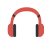 GUMPonovite  že znane pesmice, da ne boste pozabili besedila. V priponki pa sem vam poslala pesem Čmrlj trobentač.Poslušajte pesem, ponovite besedilo in  jo s pripevanjem ponovite.RAČUNAM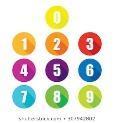 MATV DZ na strani 58 rešite naloge 3, 4 in 5.Pri peti nalogi začnite risati od rdeče črte navzdol.Smreka, hiša in znaki se zrcalijo v vodi.https://www.ucimte.com/?q=interaktivni_ucbenik_prost_dostop/1000028#/60Nato se poigraj z igro Zrcalna slika na spodnji povezavi.https://interaktivne-vaje.si/didakticne_igre/didakticne_igre_razno_mlajsi.htmlSE GIBLJEM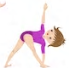 ŠPODanes boste izvajali Vaje za moč. Vaje sem vam poslala v priponki.  Za izvajanje vaj boste potrebovali igralno kocko. Želim vam obilo uspeha pri izvajanju nalog.Pri izvajanju bodi natančen/a. Kako uspešen/a si bil/a? OVREDNOTIM SVOJE DELO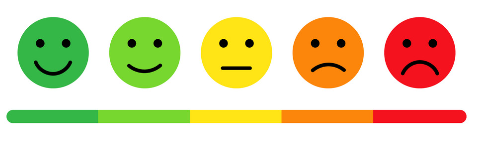 Kaj sem se danes učil/-a? Kaj mi je šlo dobro? Kaj moram popraviti?Kako sem se počutil/-a  v šoli doma? Bi kaj želel/-a predlagati? Kaj bi sporočil svoji učiteljici in sošolcem? 